k.ú. Dolní Smrčné KN 355/3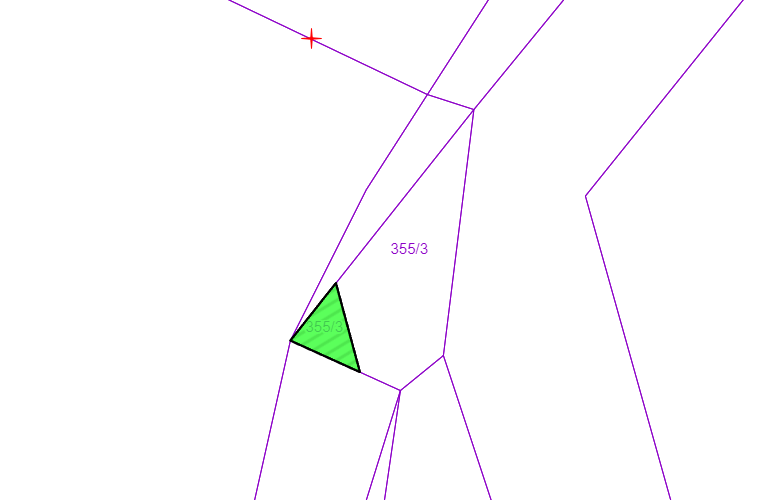 k.ú. Petrovice u Jihlavy KN 12/2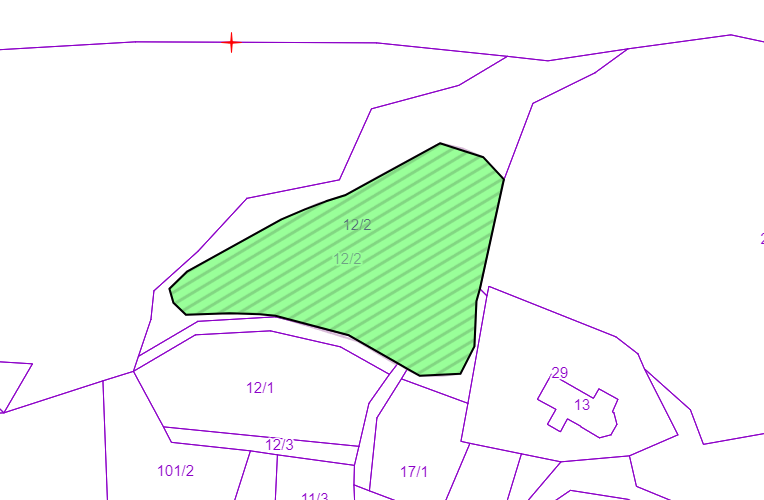 k.ú. Přímělkov KN 48/10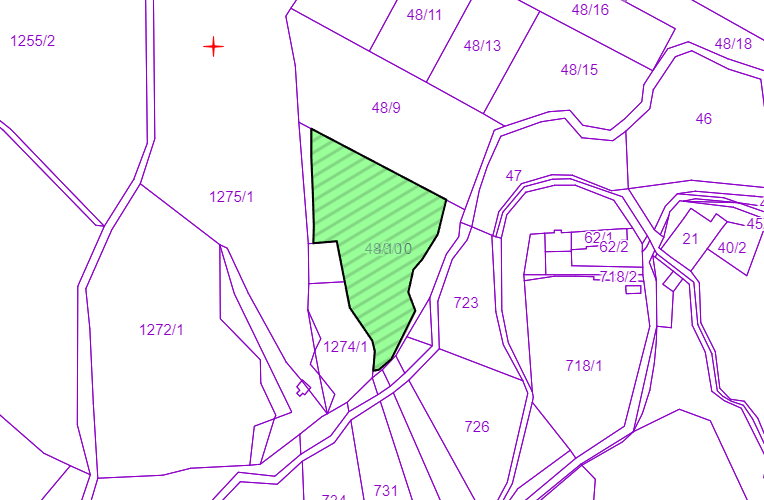 k.ú. Příseka KN 519/2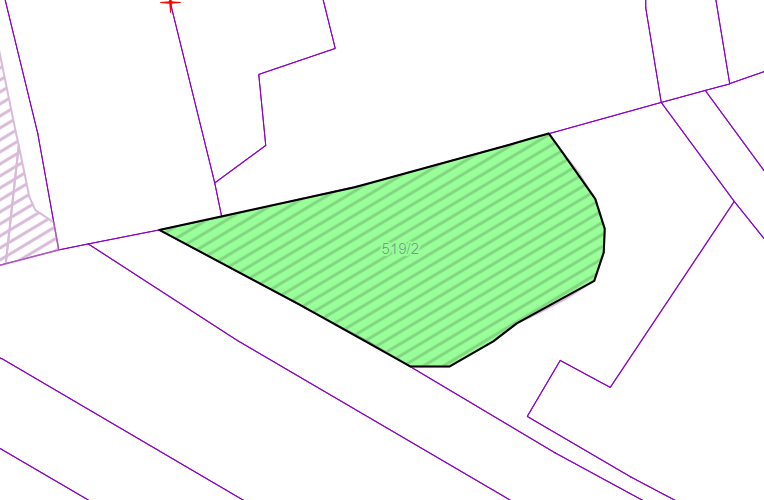 k.ú. Příseka KN 599/3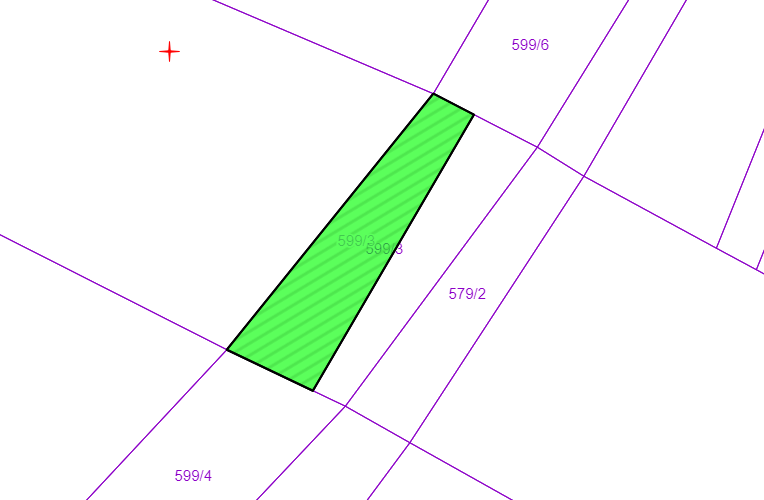 k.ú. Příseka KN 1081/3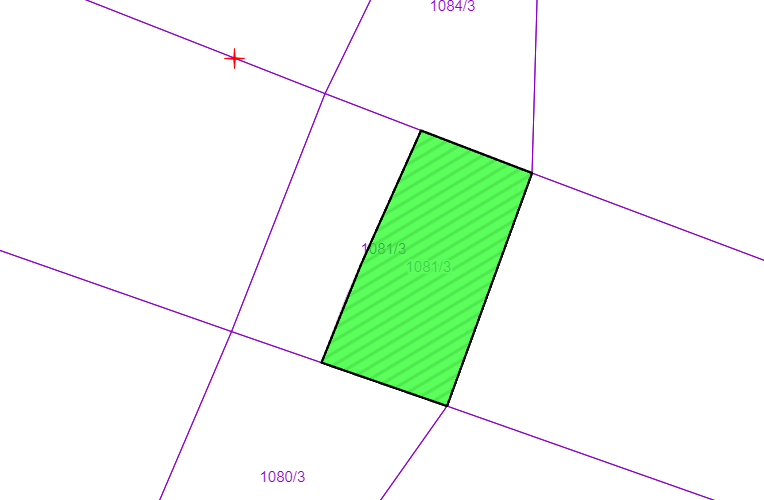 k.ú. Příseka KN 1254/56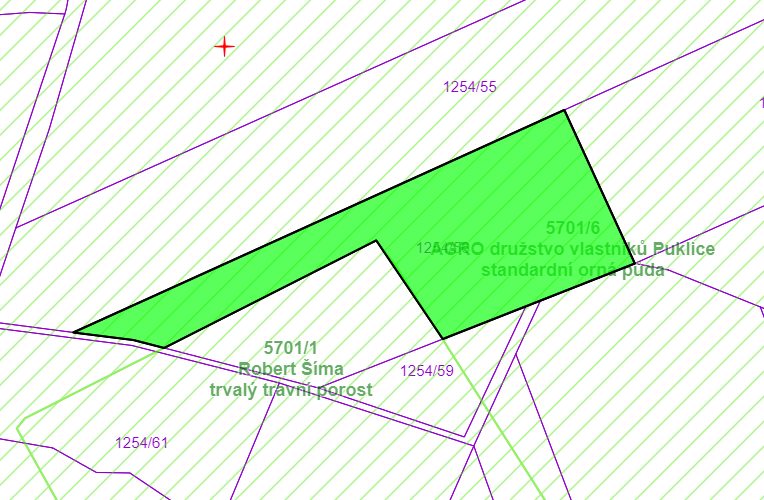 k.ú. Příseka KN 1254/59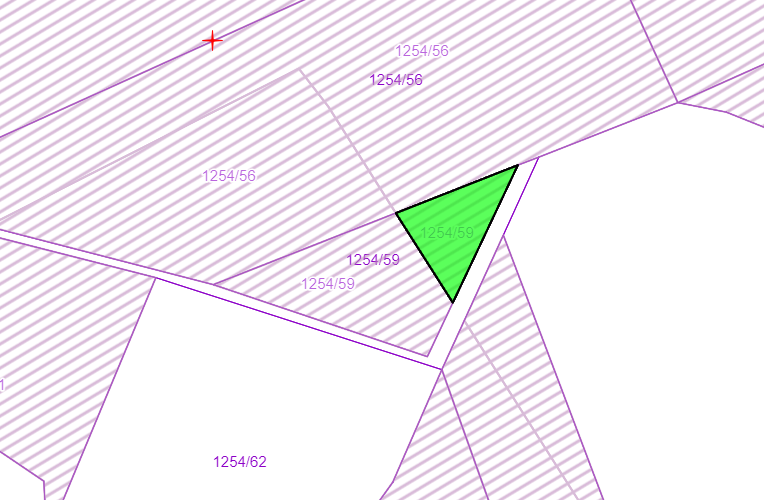 k.ú. Příseka 1254/61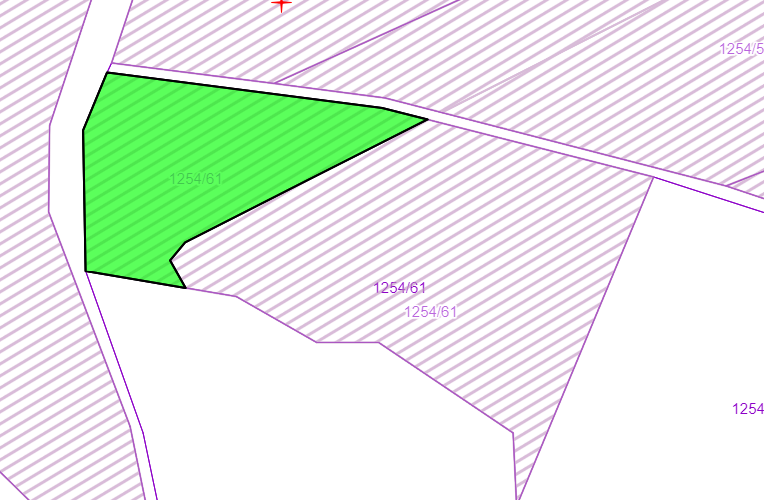 k.ú. Příseka KN 1254/64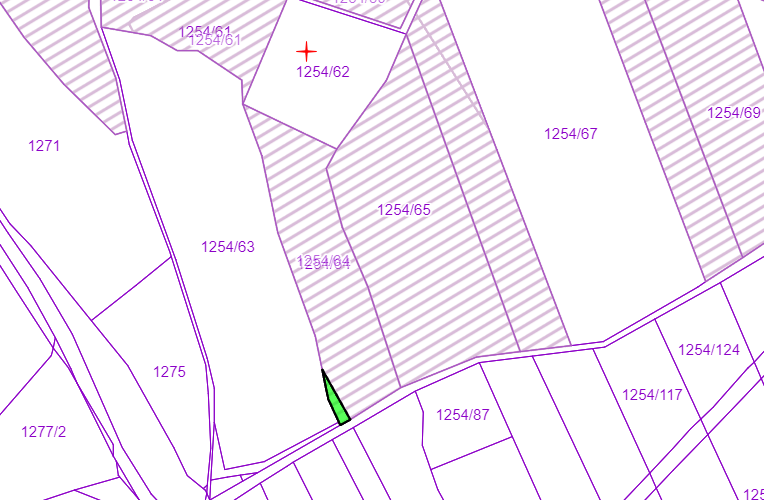 k.ú. Příseka KN 1254/66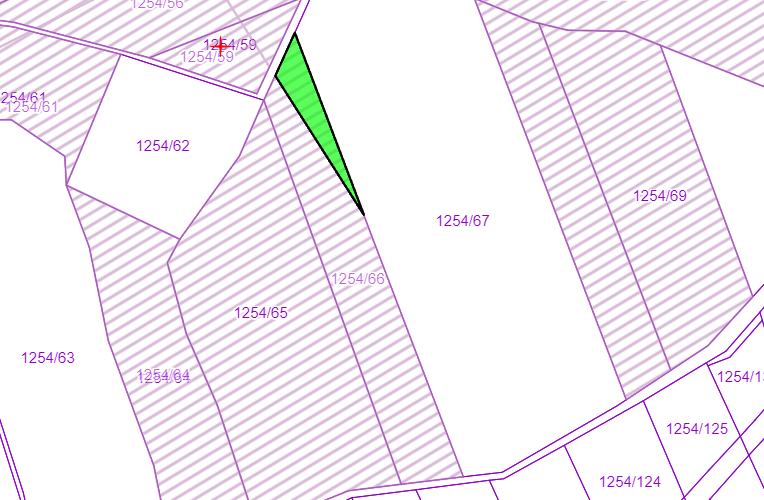 k.ú. Příseka 1878/5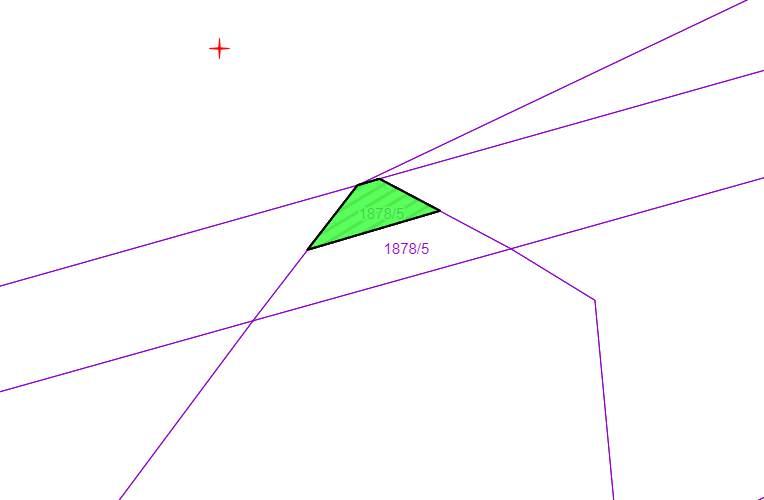 k.ú. Puklice KN 417/8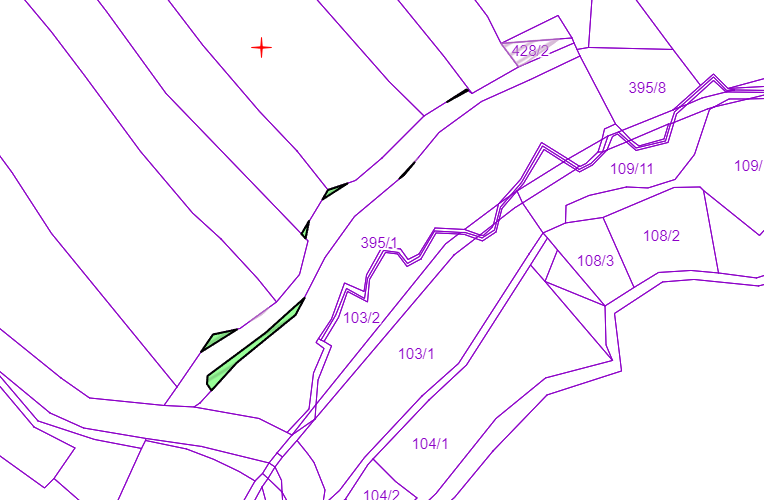 k.ú. Puklice KN 428/2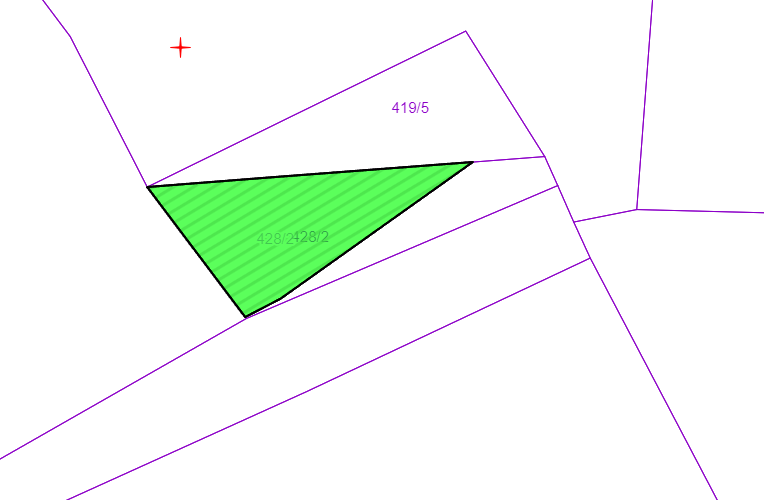 K.ú. Puklice KN 1053/9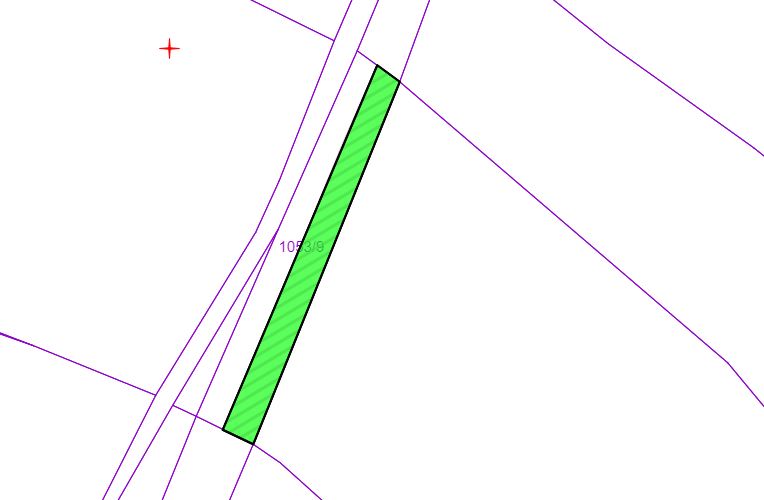 k.ú. Puklice KN 1048/1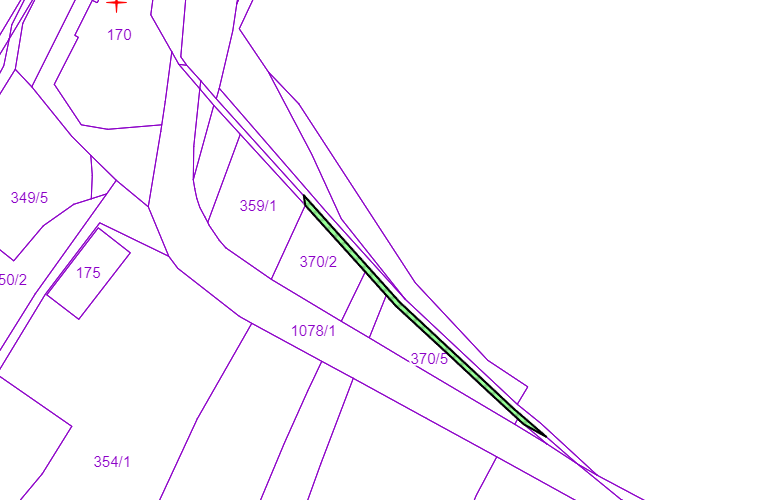 k.ú. Rančířov KN 218/23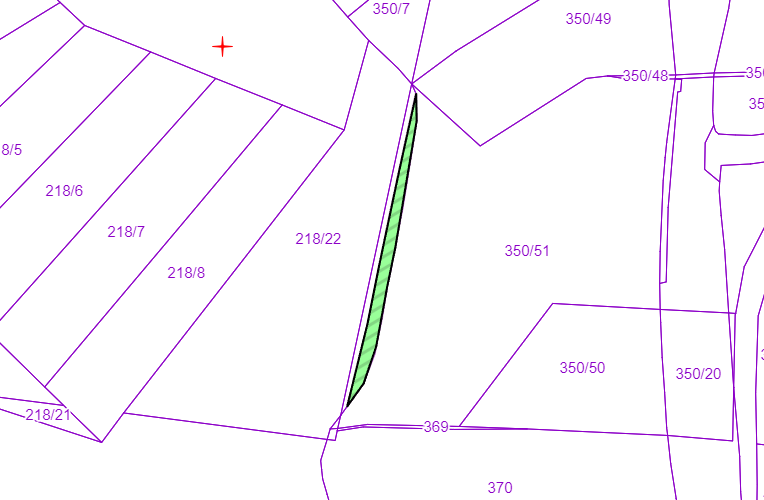 k.ú. Studénky KN 325/32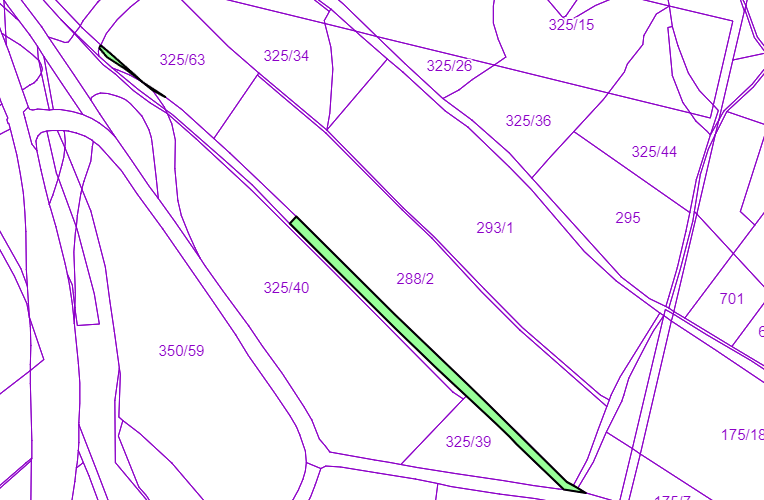 k.ú. Studénky KN 350/1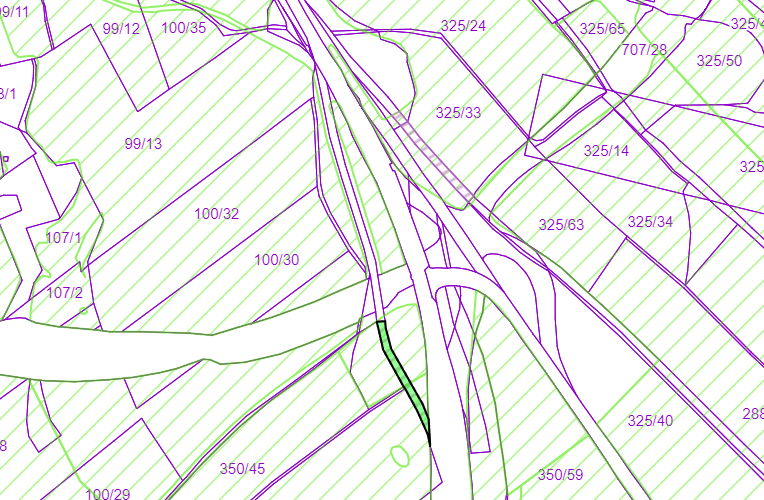 k.ú. Studénky KN 611/5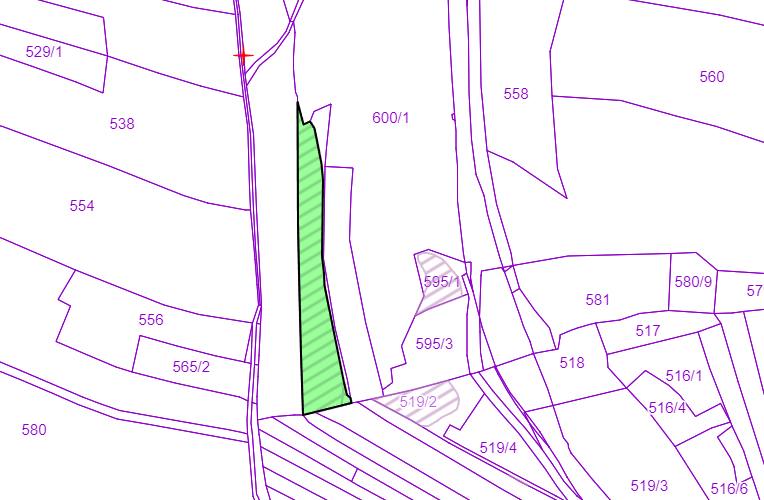 k.ú. Studénky KN 646/1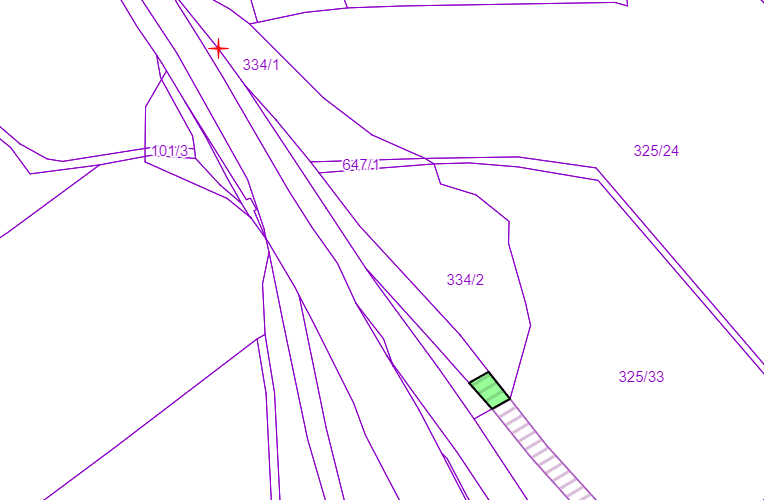 